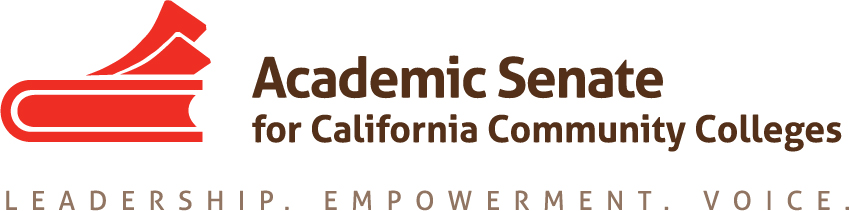 ACADEMIC SENATE FOR CALIFORNIA COMMUNITY COLLEGESAREA D MeetingSaturday March 24th, 201810:00 - 3:00 Crafton Hills College11711 Sand Canyon Rd, Yucaipa, CA 92399Learning Resource Center (LRC) – Room 226Welcome and IntroductionsApproval of the Fall 2017 meeting summaryFuture Area D Meetings Fall 2018 - Saturday, October 13, 2018 at Palomar CollegeSpring 2019 – ???Statewide Updates – John Stanskas, ASCCC Vice President Additional Reports and Information Academic Senate Foundation – Craig Rutan, Foundation PresidentDisciplines List  – Craig RutanExecutive Committee Elections– Craig RutanVolunteering for Statewide Service – Craig RutanResolutions Resolutions process overview (Please review the Resolutions Handbook) – Donna GreeneReview and Discussion of Pre-Session Resolutions– Craig RutanDevelopment and discussion of Area D resolutions – Craig RutanReports from Colleges – Local Senate PresidentsUpcoming EventsInstitutes Spring Plenary Session, San MateoCareer and Noncredit Education Institute, Costa MesaFaculty Leadership Institute, San DiegoCurriculum Institute, RiversidePart Time Faculty Institute, BurlingameRegional MeetingsEDAC South Regional, Southwestern CollegeSouth Curriculum Regional, LA Trade TechAdjournment – See you at plenary!